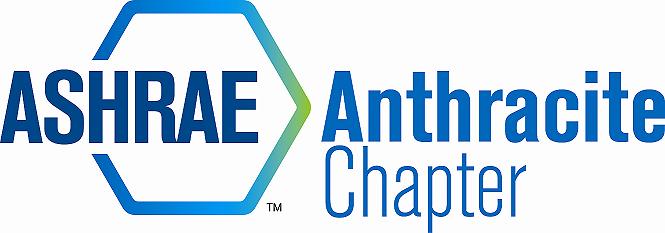 DRAFT Meeting Minutes – April 19, 2016 Board Meeting
Rodano’s, Wilkes-Barre PACall to Order											(5:15)Roll CallTracey Jumper, Dan Mello, A.J. Speicher, Eric Turner, Jon Keller, Walt Stout, Walt Janus, Alyssa Procida, Rich KarnsApproval of Previous Meeting MinutesSecretary not present – no minutes presentedCommittee ReportsTreasurerTreasurer’s ReportCurrent Balance is not present – will be emailed.Small Game of Chance License:First submission denied because N990 was used in place of W9.W9 has been requested from ASHRAEBeing resubmitted with W9.Jon Keller to buy a Chip Card reader for the square app.Research Promotion No news to presentStudent ActivitiesK-12 Initiative/Wilkes University Chapter Restart (New Members)Also discussed possibility of joining forces with the Wilkes University PSPE chapter so both groups can help each other grow.Walt Stout to look into how current Wilkes ASHRAE meetings are being conducted.GGACNo news to presentMembership PromotionNo news to presentYEAYEA Wilkes Bowling event was a success.  Turnout was 21 people: 14 students and 7 young professionals. CTTC     No news to presentPAOEUpdate totals online and email updates to RVCsOld BusinessGolf OutingJon to organize meeting with Golf Outing TeamNew flyers to be made.Costs could be restructured.Sponsorships costs to be increased.Scholarship award ceremony to be presented on May 20.  (2) Scholarships to be awarded for $300, for Drafting and HVAC.  Alyssa and Rich to attend.Help wanted ads – 1 has been placedCoal Tokens – being taken care of by Matt Archey (not present)New BusinessASHRAE Webcast – April 21, 2016 (Making Net Zero Net Positive)Event to be held at Ruth Chris at Casino.  Past Presidents PinsJon Keller ordering past presidents pinsA.J. Speicher has never received his past presidents pinElection Results Election results to be presented at end of meeting.Open DiscussionAdjournment											(5:55)   